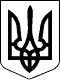 121 СЕСІЯ  ЩАСЛИВЦЕВСЬКОЇ СІЛЬСЬКОЇ РАДИ7 СКЛИКАННЯРІШЕННЯ25.06.2020 р.                                        № 2382с. ЩасливцевеПро внесення змін до договору оренди землі Розглянувши звернення гр. *** від 10.06.2020р. (вх. №*** від 10.06.2020р.), враховуючи рішення 117 сесії Щасливцевської сільської ради №2261 від 12.05.2020р., відповідно до приписів Закону України «Про оренду землі», Земельного кодексу України, керуючись ст. 26 Закону України «Про місцеве самоврядування в Україні», сесія Щасливцевської сільської ради ВИРІШИЛА:1. Внести зміни до Договору оренди землі від 13.05.2020р. (реєстраційний номер об’єкта нерухомого майна ***, номер запису про інше речове право ***), а саме:1.1. В пункті 9 Договору встановити орендну плату у розмірі 6% (шість відсотків) від її нормативної грошової оцінки на рік;1.2. Зазначити в Додатковій угоді, що правовідносини Сторін в частині сплати орендної плати розпочинаються з 01.01.2020 р.2. Доручити сільському голові Плохушко В.О. на виконання цього рішення укласти Додаткову угоду до Договору оренди землі від 13.05.2020р. (реєстраційний номер об’єкта нерухомого майна ***, номер запису про інше речове право ***) з гр. ** (ідентифікаційний номер***), яка також діє в інтересах малолітньої  гр. *** як законний представник, та гр. ***, (ідентифікаційний номер***) в місячний строк.3. Контроль за виконанням цього рішення покласти на постійну комісію Щасливцевської сільської ради з питань регулювання земельних відносин та охорони навколишнього середовища.Сільський голова                                                            В. ПЛОХУШКО